ΛΥΣΗα) Από το άθροισμα γωνιών του τριγώνου ΑΒΓ έχουμε:  +  +  = 180ο  ή   + 2 = 180ο  ή  3 = 180ο οπότε  = 60ο (1)β) Από το άθροισμα γωνιών του τριγώνου ΑΒΓ έχουμε:  +  +  = 180ο  ή  3 + 60ο +  = 180ο  ή  4 = 120ο, οπότε  = 30ο (2)Είναι  +  = 2 από την υπόθεση, οπότε   + 30ο = 2  60ο, άρα  = 90ο (3).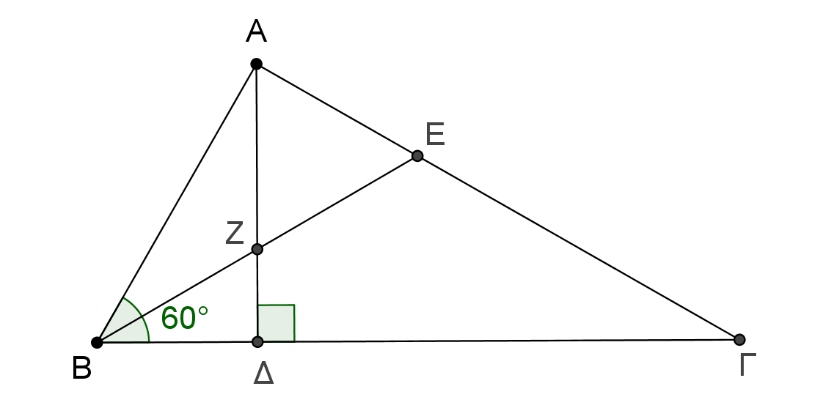 Από το άθροισμα γωνιών του τριγώνου ΑΒΕ έχουμε: + ΑΕ + ΑΒ = 180ο με  = 90ο (σχέση 3) και ΑΕ =  επειδή η ΒΕ είναι διχοτόμος (από υπόθεση) όπου  = 60ο (σχέση 1), οπότε:90ο +  + ΑΒ = 180ο  ή   + ΑΒ = 90ο  ή 30ο + ΑΒ = 90ο, άρα ΑΒ = 60ο (4)Από το άθροισμα γωνιών του ορθογωνίου τριγώνου ΑΔΓ έχουμε:ΓΔ +  +  = 180ο με  = 90ο επειδή η ΑΔ είναι ύψος και  = 30ο (σχέση 2), οπότε:ΓΔ + 90ο + 30ο = 180ο  ή  ΓΔ + 120ο = 180ο, άρα ΓΔ = 60ο (5)Από το άθροισμα γωνιών του τριγώνου ΑΖΕ έχουμε:ΖΕ + ΑΕ + ΑΖ = 180ο  με ΖΕ = ΓΔ = 60ο (σχέση 5) και ΑΖ = ΑΒ = 60ο (σχέση 4), οπότε:60ο + ΑΕ + 60ο = 180ο  ή 120ο + ΑΕ = 180ο, άρα ΑΕ = 60ο.Το τρίγωνο ΑΖΕ έχει όλες τις γωνίες του ίσες οπότε είναι ισόπλευρο.